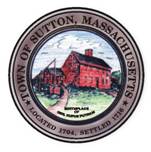       TOWN OF SUTTONBOARD OF ASSESSORS4 UXBRIDGE ROADSUTTON, MA  01590-1702  508-865-8722Meeting Minutes – February 28, 2017Present: Chairman Robert Nunnemacher	  Board Member RJ Nichols  Principal Assessor Joyce Sardagnola  	  Meeting called to order at 6:30 p.m.      Acceptance of MinutesMotion made by Chairman to accept minutes of February 21, 2017 meeting.  Unanimously approved by The Board.      Old & New Business      Decisions & Actions TakenThe Board signed twenty-seven (27) Motor Vehicle AbatementsThe Board signed eleven (11) Boat AbatementsThe Board signed one (1) Senior Real Estate AbatementThe Board assisted the public at the counter.The Board of Assessors adjourned its meeting of Tuesday, February 28, 2017 at or about 8:30 p.m. 	       Respectfully Submitted,Linda Hicks, Secretary